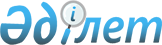 "Автомобиль көлігі саласындағы қызметті жүзеге асыратын террористік тұрғыдан осал объектілердің терроризмге қарсы қорғалуын ұйымдастыру жөніндегі нұсқаулықты бекіту туралы" Қазақстан Республикасы Индустрия және инфрақұрылымдық даму министрінің 2023 жылғы 14 наурыздағы № 151 бұйрығына өзгеріс енгізу туралыҚазақстан Республикасы Индустрия және инфрақұрылымдық даму министрінің м.а. 2023 жылғы 21 тамыздағы № 591 бұйрығы. Қазақстан Республикасының Әділет министрлігінде 2023 жылғы 23 тамызда № 33323 болып тіркелді
      БҰЙЫРАМЫН:
      1. "Автомобиль көлігі саласындағы қызметті жүзеге асыратын террористік тұрғыдан осал объектілердің терроризмге қарсы қорғалуын ұйымдастыру жөніндегі нұсқаулықты бекіту туралы" Қазақстан Республикасы Индустрия және инфрақұрылымдық даму министрінің 2023 жылғы 14 наурыздағы № 151 бұйрығына (Нормативтік құқықтық актілерді мемлекеттік тіркеу тізілімінде № 32086 болып тіркелген) мынадай өзгеріс енгізілсін:
      көрсетілген бұйрықпен бекітілген Автомобиль көлігі саласындағы қызметті жүзеге асыратын террористік тұрғыдан осал объектілердің терроризмге қарсы қорғалуын ұйымдастыру жөніндегі нұсқаулықта:
      33-тармақ мынадай редакцияда жазылсын:
      "33. Объектінің терроризмге қарсы қорғалуы жөніндегі іс–шараларды өткізуді қамтамасыз ететін адам (адамдар) объектінің терроризмге қарсы қорғалуы паспортын (бұдан әрі - паспорт) әзірлейді.
      Паспорт Қазақстан Республикасы Ішкі істер министрінің 2023 жылғы 14 маусымдағы № 481 және Қазақстан Республикасы Ұлттық қауіпсіздік комитеті Төрағасының 2023 жылғы 26 маусымдағы № 51/қе бірлескен бұйрығымен (Нормативтік құқықтық актілерді мемлекеттік тіркеу тізілімінде № 32950 болып тіркелген) бекітілген террористік тұрғыдан осал объектілердің терроризмге қарсы қорғалуының үлгілік паспортына (бұдан әрі – үлгілік паспорт) сәйкес бір мезгілде электрондық нұсқаны әзірлей отырып, екі данада жасалады.".
      2. Қазақстан Республикасы Индустрия және инфрақұрылымдық даму министрлігінің Көлік комитеті заңнамада белгіленген тәртіппен:
      1) осы бұйрықты Қазақстан Республикасы Әділет министрлігінде мемлекеттік тіркеуді;
      2) осы бұйрықты Қазақстан Республикасы Индустрия және инфрақұрылымдық даму министрлігінің интернет-ресурсында орналастыруды қамтамасыз етсін.
      3. Осы бұйрықтың орындалуын бақылау жетекшілік ететін Қазақстан Республикасының Индустрия және инфрақұрылымдық даму вице-министріне жүктелсін.
      4. Осы бұйрық алғашқы ресми жарияланған күнінен кейін күнтізбелік он күн өткен соң қолданысқа енгізіледі.
       "КЕЛІСІЛДІ"
      Қазақстан Республикасы
      Ұлттық қауіпсіздік комитеті
       "КЕЛІСІЛДІ"
      Қазақстан Республикасы
      Ішкі істер министрлігі
					© 2012. Қазақстан Республикасы Әділет министрлігінің «Қазақстан Республикасының Заңнама және құқықтық ақпарат институты» ШЖҚ РМК
				
      Қазақстан Республикасы Индустрия және инфрақұрылымдық даму министрінің міндетін атқарушы

И. Оспанов
